Výšky v trojúhelníkuVýška v trojúhelníku je nejkratší spojnice vrcholu a protější strany a na tuto stranu je kolmá.Všechny tři přímky, na kterých leží výšky trojúhelníku, se protínají v jednom bodě. Obvykle ho značíme velkým tiskacím V.Výšky v ostroúhlém trojúhelníku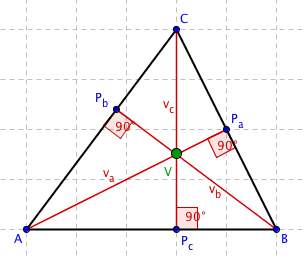                                                                      V……. průsečík tří výšek v ostroúhlém trojúhelníku leží uvn                                                                          uvnitř tohoto trojúhelníku                                                                      Pa, Pb  , Pc ……………….. pata výšky                                                                      va ……………..  výška z vrcholu A ke straně a                                                                      vb………………  výška z vrcholu B ke straně b                                                                      vc …………….   výška z vrcholu C ke straně cPř. V trojúhelníku ABC sestroj výšky. /Jestliže si zápis vypisuješ, narýsuj libovolný ostroúhlý trojúhelník/.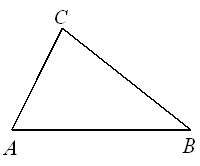 Výšky v pravoúhlém trojúhelníku                                                                              V ……….. průsečík tří výšek v pravoúhlém            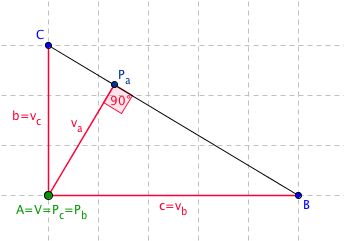                                                                                              trojúhelníku   leží ve vrcholu pravého                                                                                                                   úhlu   / v našem případě vrchol A/                                                                                    va ……… výška z vrcholu A ke straně a                                                                                 vb ……… výška z vrcholu B na stranu b                                                                                                /protože se jedná o pravoúhlý troj.,                                                                                                vb je zároveň stranou c/                                                                                  vc ……..  výška z vrcholu C na stranu c                                                                                                      /protože se jedná o pravoúhlý troj.,                                                                                                                                                                                                       vc je zároveň stranou b/Př. Narýsuj výšky v pravoúhlém trojúhelníku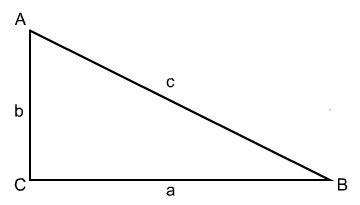 Výšky v tupoúhlém trojúhelníku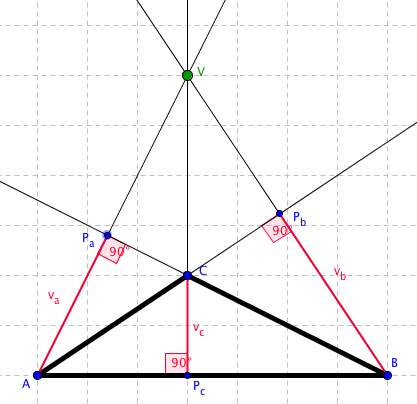                                                                                    V …………. průsečík tří výšek  v tupoúhlém                                                                                       trojúhelníku  leží vně trojúhelníku                                                                                                      /neboli mimo trojúhelník/              Výšky v tupoúhlém trojúhelníku se naučíme až ve škole.Kdo by chtěl, může se podívat na video a zkusit si sám.                  https://www.youtube.com/watch?v=TX-32AymPIMTento odkaz slouží k naučení všech výšek. Toto video je povinné!!!!!!!!!!!!!!!!!!!!                         https://www.youtube.com/watch?v=Fy4EVwVcOBA